                            BCOD Adoption Application & Agreement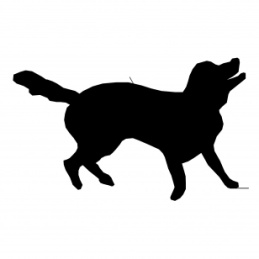 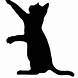 Please list the animals currently in your homeHow Did you hear about us?Which BCOD animal are you interested in adopting? Why?What are you looking for in a dog? Do you want a dog that is more laid back, or more energetic? What activities are you planning on doing with your new family member?What experience do you have with dogs?	Are all of your current animals up to date on vaccinations?    			If no, please explain: Please list the ages of any children under 18 living in your home:	Is everyone in the household in agreement to adopting this pet?Where will your new pet be kept when you are not home?   If you move, where will your new pet go?	Do you have a fenced yard? If not, how do you plan on providing enough exercise for your new dog? 	 If there are multiple applications on the animal that you wish to adopt, what would make you the best choice for this animal? I understand that failure to perform the foregoing will constitute a breach of contract. In the event of any such breach of contract, I authorize BCOD to reclaim possession of the adopted animal.Adoption fees are refundable for seven days. If you wish to return your new pet after seven days, your adoption fee will not be refunded.Adopter’s Signature:	 Date:				 Thank you for saving a life!NameAddressPhoneEmailDriver’s License NumberRent/ OwnLandlord NameLandlord PhoneVeterinarian Name Veterinarian NumberBreedAgeHow long have you owned this animal?Spayed/ neutered?Adoption Contract:Please initial next to each statementI promise to be a responsible owner and provide adequate food, water, and veterinary care for the animal that I am adopting from BCODI will never harm this or any other animal in my care. I will not allow others in my home to harm this animal or any other animal in my care. I will never leave my dog tethered for more than one hour at any given time.   If the animal goes missing, I will notify BCOD immediately so that they can help with the search.If I move, I promise that I will make every effort possible to take my new pet with me. I will never abandon my new pet. If a circumstance arises in which I cannot keep my pet, I will notify BCOD immediately.  If I decide that I can no longer care for this animal, I promise to return the animal to BCOD.If adopting a special needs animal (heart worms, hip dysplasia, etc.), I understand that I am herby responsible for the continued treatment and costs of treatment of this animal.  I promise to provide all needed care for this animal.Upon adoption, BCOD is not responsible for any injuries to people, animals, or material goods that are caused by this animal. I accept responsibility for the animal that I am adopting and any behavior that the animal displays after adoption. 